MINISTERIO DE JUSTICIA Y SEGURIDAD PÚBLICA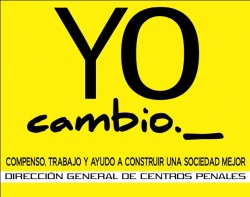 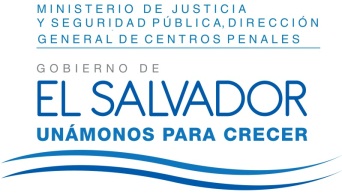 DIRECCIÓN GENERAL DE CENTROS PENALES UNIDAD DE ACCESO A LA INFORMACIÓN PÚBLICA7ª Avenida Norte y Pasaje N° 3 Urbanización Santa Adela Casa N° 1 Sn. Salv.   Tel. 2527-8700UAIP/OIR/003/2018Vista la solicitud del señor XXXXXXXXXXXXXXXXXXXXXX con Documento Único de Identidad XXXXXXXXXXXXXXXXXXXXXXXXXXXXXXXXXXXXXXX XXX, quien solicita: En que penales existe un uniforme estandarizado para los PDL;Cuanto es el gasto en el vestuario de los PDL;Cuáles son las características del vestuario de los PDL;Cuáles son los requisitos para que un PDL opte para fase de confianza y semilibertad;Cuál es la empresa que le suministra el vestuario a los PDL. Con el fin de dar cumplimiento a lo solicitado, conforme a los Arts. 1, 2, 3 lit. “a”, “b”, “j” art. 4 lit. “a”, “b”, “c”, “d”, “e”, “f”, “g”   36 y art. 71 de la Ley de Acceso a la Información Pública, la suscrita RESUELVE Conceder el acceso a la información solicitada según información enviada por las Unidades Inspectoría General, USEFI, USAC  y Centros Penitenciarios se informa, art. 69 LAIP. Se anexa a la presente la información solicitada.Queda expedito el derecho del solicitante de proceder conforme a lo establecido en el art. 82 de la Ley de Acceso a la Información Pública.San Salvador, a las trece horas con cincuenta y cinco minutos del día dieciseis de enero de dos mil dieciocho.Licda. Marlene Janeth Cardona AndradeOficial de Información 	MJC/fagc